Krajobraz śródziemnomorski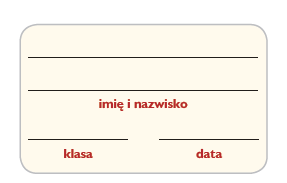 Zapoznaj się z informacjami i wykresem klimatycznym 
w podręczniku (s. 136). Następnie skreśl w podanych zdaniach zbędne informacje tak, aby tekst był zgodny z prawdą. Średnia temperatura powietrza w Rzymie w styczniu wynosi –1oC / 5oC. Najcieplejsze miesiące w roku to lipiec i sierpień / maj i czerwiec. Najwyższe opady notuje się w listopadzie / marcu, a najniższe – w czerwcu i w lipcu / w sierpniu i we wrześniu. Lato w tej strefie klimatycznej jest ciepłe i deszczowe / suche i gorące, co sprzyja / nie sprzyja rozwojowi turystyki.Odszukaj w wykreślance i skreśl nazwy 7 roślin tworzących makię. Odczytaj i zapisz zdanie, które powstanie z pozostałych liter czytanych od końca.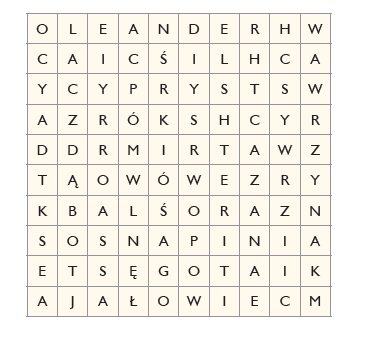 Hasło ………………………………………………………………………………………….…………………………………………………………………………………………………3. Uporządkuj litery w rozsypankach tak, aby powstały nazwy roślin uprawnych strefy śródziemnomorskiej. Połącz nazwy z właściwymi opisami roślin.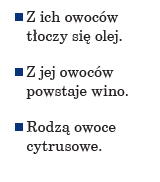 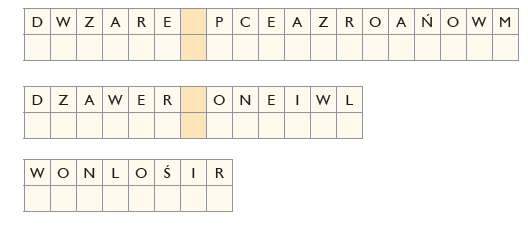 